17.12.2014  № 4287О внесении изменений в постановление администрации города Чебоксары от 30.12.2013 № 4445В соответствии с Федеральным законом от 06.10.2003 № 131-ФЗ «Об общих принципах организации местного самоуправления в Российской Федерации», постановлением администрации города Чебоксары от 10.06.2013 № 1823 «О порядке составления проекта бюджета города Чебоксары на очередной финансовый год и плановый период» П О С Т А Н О В Л Я Ю:1. Внести изменения в муниципальную программу города Чебоксары «Развитие транспортной системы города Чебоксары» на 2014-2020 годы, утвержденную постановлением администрации города Чебоксары от 30.12.2013 № 4445 (далее - Программа), следующие изменения:1.1. Приложение 2 к Программе  изложить в новой редакции согласно приложению 1 к настоящему постановлению.1.2. Приложение к подпрограмме «Повышение безопасности дорожного движения» изложить в новой редакции согласно приложению 2 к настоящему постановлению.1.3. Приложения 1, 2, 3, 4, 5 к приложению подпрограммы «Повышение безопасности дорожного движения» изложить в новой редакции согласно приложениям 3, 4, 5, 6, 7 к настоящему постановлению.2. Управлению по связям со СМИ и молодежной политики администрации города Чебоксары опубликовать данное постановление в средствах массовой информации.3. Контроль за исполнением настоящего постановления возложить на заместителя главы администрации города Чебоксары по вопросам ЖКХ     Г.Г. Александрова.Глава администрации города Чебоксары				      А.О. Ладыков________________________________________________Приложение 2к постановлению администрации города Чебоксарыот 17.12.2014 № 4287Приложениек Подпрограмме «Повышение безопасности дорожного движения» муниципальной программы города Чебоксары «Развитие транспортной системы города Чебоксары» на 2014-2020 годыРЕСУРСНОЕ ОБЕСПЕЧЕНИЕРЕАЛИЗАЦИИ ПОДПРОГРАММЫ «ПОВЫШЕНИЕ БЕЗОПАСНОСТИ ДОРОЖНОГО ДВИЖЕНИЯ» МУНИЦИПАЛЬНОЙ ПРОГРАММЫ ЗА СЧЕТ ВСЕХ СРЕДСТВ ИСТОЧНИКОВ ФИНАНСИРОВАНИЯ___________________________________________________________Приложение 3к постановлению администрации города Чебоксарыот 17.12.2014 № 4287Приложение 1к приложению к Подпрограмме «Повышение безопасности дорожного движения» муниципальной программы города Чебоксары «Развитие транспортной системы города Чебоксары» на 2014-2020 годыСтроительство (установка) новых светофорных объектов___________________________________________________Приложение 4к постановлению администрации города Чебоксарыот 17.12.2014 № 4287Приложение 2к приложению к Подпрограмме «Повышение безопасности дорожного движения» муниципальной программы города Чебоксары «Развитие транспортной системы города Чебоксары» на 2014-2020 годыКапитальный ремонт (реконструкция) светофорных объектовПриложение 5к постановлению администрации города Чебоксарыот 17.12.2014 № 4287Приложение 3к приложению к Подпрограмме «Повышение безопасности дорожного движения» муниципальной программы города Чебоксары «Развитие транспортной системы города Чебоксары» на 2014-2020 годыМодернизация технических средств организации дорожного движения, организация автоматизированной системы управления движением (АСУД)______________________________________________Приложение 6к постановлению администрации города Чебоксарыот 17.12.2014 № 4287Приложение 4к приложению к Подпрограмме «Повышение безопасности дорожного движения» муниципальной программы города Чебоксары «Развитие транспортной системы города Чебоксары» на 2014-2020 годыПриобретение специализированной техники и оборудования для строительства, содержания, модернизации и ремонта технических средств организации дорожного движения_______________________________________________Приложение 7к постановлению администрации города Чебоксарыот 17.12.2014 № 4287Приложение 5к приложению к Подпрограмме «Повышение безопасности дорожного движения» муниципальной программы города Чебоксары «Развитие транспортной системы города Чебоксары» на 2014-2020 годыСтроительство дополнительных ограждений,ограничивающих движение пешеходов через проезжую часть дорог_________________________________________________Чăваш РеспубликиШупашкар хулаАдминистрацийěЙЫШĂНУ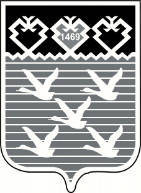 Чувашская РеспубликаАдминистрациягорода ЧебоксарыПОСТАНОВЛЕНИЕ                                                                                                                                                                                            Приложение 1                                                                                                                                                                                                        к постановлению администрации                                                                                                                                                                                             города Чебоксары                                                                                                                                                                                             от 17.12.2014 № 4287                                                                                                                                                                                           Приложение 2                                                                                                                                                                                           к муниципальной программе города                                                                                                                                                                                            Чебоксары «Развитие транспортной                                                                                                                                                                                            системы города Чебоксары» на                                                                                                                                                                                            2014-2020 годы   РЕСУРСНОЕ  ОБЕСПЕЧЕНИЕ                                                                                                                                                                                            Приложение 1                                                                                                                                                                                                        к постановлению администрации                                                                                                                                                                                             города Чебоксары                                                                                                                                                                                             от 17.12.2014 № 4287                                                                                                                                                                                           Приложение 2                                                                                                                                                                                           к муниципальной программе города                                                                                                                                                                                            Чебоксары «Развитие транспортной                                                                                                                                                                                            системы города Чебоксары» на                                                                                                                                                                                            2014-2020 годы   РЕСУРСНОЕ  ОБЕСПЕЧЕНИЕ                                                                                                                                                                                            Приложение 1                                                                                                                                                                                                        к постановлению администрации                                                                                                                                                                                             города Чебоксары                                                                                                                                                                                             от 17.12.2014 № 4287                                                                                                                                                                                           Приложение 2                                                                                                                                                                                           к муниципальной программе города                                                                                                                                                                                            Чебоксары «Развитие транспортной                                                                                                                                                                                            системы города Чебоксары» на                                                                                                                                                                                            2014-2020 годы   РЕСУРСНОЕ  ОБЕСПЕЧЕНИЕ                                                                                                                                                                                            Приложение 1                                                                                                                                                                                                        к постановлению администрации                                                                                                                                                                                             города Чебоксары                                                                                                                                                                                             от 17.12.2014 № 4287                                                                                                                                                                                           Приложение 2                                                                                                                                                                                           к муниципальной программе города                                                                                                                                                                                            Чебоксары «Развитие транспортной                                                                                                                                                                                            системы города Чебоксары» на                                                                                                                                                                                            2014-2020 годы   РЕСУРСНОЕ  ОБЕСПЕЧЕНИЕ                                                                                                                                                                                            Приложение 1                                                                                                                                                                                                        к постановлению администрации                                                                                                                                                                                             города Чебоксары                                                                                                                                                                                             от 17.12.2014 № 4287                                                                                                                                                                                           Приложение 2                                                                                                                                                                                           к муниципальной программе города                                                                                                                                                                                            Чебоксары «Развитие транспортной                                                                                                                                                                                            системы города Чебоксары» на                                                                                                                                                                                            2014-2020 годы   РЕСУРСНОЕ  ОБЕСПЕЧЕНИЕ                                                                                                                                                                                            Приложение 1                                                                                                                                                                                                        к постановлению администрации                                                                                                                                                                                             города Чебоксары                                                                                                                                                                                             от 17.12.2014 № 4287                                                                                                                                                                                           Приложение 2                                                                                                                                                                                           к муниципальной программе города                                                                                                                                                                                            Чебоксары «Развитие транспортной                                                                                                                                                                                            системы города Чебоксары» на                                                                                                                                                                                            2014-2020 годы   РЕСУРСНОЕ  ОБЕСПЕЧЕНИЕ                                                                                                                                                                                            Приложение 1                                                                                                                                                                                                        к постановлению администрации                                                                                                                                                                                             города Чебоксары                                                                                                                                                                                             от 17.12.2014 № 4287                                                                                                                                                                                           Приложение 2                                                                                                                                                                                           к муниципальной программе города                                                                                                                                                                                            Чебоксары «Развитие транспортной                                                                                                                                                                                            системы города Чебоксары» на                                                                                                                                                                                            2014-2020 годы   РЕСУРСНОЕ  ОБЕСПЕЧЕНИЕ                                                                                                                                                                                            Приложение 1                                                                                                                                                                                                        к постановлению администрации                                                                                                                                                                                             города Чебоксары                                                                                                                                                                                             от 17.12.2014 № 4287                                                                                                                                                                                           Приложение 2                                                                                                                                                                                           к муниципальной программе города                                                                                                                                                                                            Чебоксары «Развитие транспортной                                                                                                                                                                                            системы города Чебоксары» на                                                                                                                                                                                            2014-2020 годы   РЕСУРСНОЕ  ОБЕСПЕЧЕНИЕ                                                                                                                                                                                            Приложение 1                                                                                                                                                                                                        к постановлению администрации                                                                                                                                                                                             города Чебоксары                                                                                                                                                                                             от 17.12.2014 № 4287                                                                                                                                                                                           Приложение 2                                                                                                                                                                                           к муниципальной программе города                                                                                                                                                                                            Чебоксары «Развитие транспортной                                                                                                                                                                                            системы города Чебоксары» на                                                                                                                                                                                            2014-2020 годы   РЕСУРСНОЕ  ОБЕСПЕЧЕНИЕ                                                                                                                                                                                            Приложение 1                                                                                                                                                                                                        к постановлению администрации                                                                                                                                                                                             города Чебоксары                                                                                                                                                                                             от 17.12.2014 № 4287                                                                                                                                                                                           Приложение 2                                                                                                                                                                                           к муниципальной программе города                                                                                                                                                                                            Чебоксары «Развитие транспортной                                                                                                                                                                                            системы города Чебоксары» на                                                                                                                                                                                            2014-2020 годы   РЕСУРСНОЕ  ОБЕСПЕЧЕНИЕ                                                                                                                                                                                            Приложение 1                                                                                                                                                                                                        к постановлению администрации                                                                                                                                                                                             города Чебоксары                                                                                                                                                                                             от 17.12.2014 № 4287                                                                                                                                                                                           Приложение 2                                                                                                                                                                                           к муниципальной программе города                                                                                                                                                                                            Чебоксары «Развитие транспортной                                                                                                                                                                                            системы города Чебоксары» на                                                                                                                                                                                            2014-2020 годы   РЕСУРСНОЕ  ОБЕСПЕЧЕНИЕ                                                                                                                                                                                            Приложение 1                                                                                                                                                                                                        к постановлению администрации                                                                                                                                                                                             города Чебоксары                                                                                                                                                                                             от 17.12.2014 № 4287                                                                                                                                                                                           Приложение 2                                                                                                                                                                                           к муниципальной программе города                                                                                                                                                                                            Чебоксары «Развитие транспортной                                                                                                                                                                                            системы города Чебоксары» на                                                                                                                                                                                            2014-2020 годы   РЕСУРСНОЕ  ОБЕСПЕЧЕНИЕ                                                                                                                                                                                            Приложение 1                                                                                                                                                                                                        к постановлению администрации                                                                                                                                                                                             города Чебоксары                                                                                                                                                                                             от 17.12.2014 № 4287                                                                                                                                                                                           Приложение 2                                                                                                                                                                                           к муниципальной программе города                                                                                                                                                                                            Чебоксары «Развитие транспортной                                                                                                                                                                                            системы города Чебоксары» на                                                                                                                                                                                            2014-2020 годы   РЕСУРСНОЕ  ОБЕСПЕЧЕНИЕ                                                                                                                                                                                            Приложение 1                                                                                                                                                                                                        к постановлению администрации                                                                                                                                                                                             города Чебоксары                                                                                                                                                                                             от 17.12.2014 № 4287                                                                                                                                                                                           Приложение 2                                                                                                                                                                                           к муниципальной программе города                                                                                                                                                                                            Чебоксары «Развитие транспортной                                                                                                                                                                                            системы города Чебоксары» на                                                                                                                                                                                            2014-2020 годы   РЕСУРСНОЕ  ОБЕСПЕЧЕНИЕ                                                                                                                                                                                            Приложение 1                                                                                                                                                                                                        к постановлению администрации                                                                                                                                                                                             города Чебоксары                                                                                                                                                                                             от 17.12.2014 № 4287                                                                                                                                                                                           Приложение 2                                                                                                                                                                                           к муниципальной программе города                                                                                                                                                                                            Чебоксары «Развитие транспортной                                                                                                                                                                                            системы города Чебоксары» на                                                                                                                                                                                            2014-2020 годы   РЕСУРСНОЕ  ОБЕСПЕЧЕНИЕРЕАЛИЗАЦИИ  МУНИЦИПАЛЬНОЙ  ПРОГРАММЫРЕАЛИЗАЦИИ  МУНИЦИПАЛЬНОЙ  ПРОГРАММЫРЕАЛИЗАЦИИ  МУНИЦИПАЛЬНОЙ  ПРОГРАММЫРЕАЛИЗАЦИИ  МУНИЦИПАЛЬНОЙ  ПРОГРАММЫРЕАЛИЗАЦИИ  МУНИЦИПАЛЬНОЙ  ПРОГРАММЫРЕАЛИЗАЦИИ  МУНИЦИПАЛЬНОЙ  ПРОГРАММЫРЕАЛИЗАЦИИ  МУНИЦИПАЛЬНОЙ  ПРОГРАММЫРЕАЛИЗАЦИИ  МУНИЦИПАЛЬНОЙ  ПРОГРАММЫРЕАЛИЗАЦИИ  МУНИЦИПАЛЬНОЙ  ПРОГРАММЫРЕАЛИЗАЦИИ  МУНИЦИПАЛЬНОЙ  ПРОГРАММЫРЕАЛИЗАЦИИ  МУНИЦИПАЛЬНОЙ  ПРОГРАММЫРЕАЛИЗАЦИИ  МУНИЦИПАЛЬНОЙ  ПРОГРАММЫРЕАЛИЗАЦИИ  МУНИЦИПАЛЬНОЙ  ПРОГРАММЫРЕАЛИЗАЦИИ  МУНИЦИПАЛЬНОЙ  ПРОГРАММЫРЕАЛИЗАЦИИ  МУНИЦИПАЛЬНОЙ  ПРОГРАММЫСтатусНаименование муниципальной Подпрограммы города Чебоксары, основного мероприятия и мероприятияИсточники финансированияОтветственный исполнитель, соисполнители, участники ПодпрограммыКод бюджетной квалификацииКод бюджетной квалификацииКод бюджетной квалификацииКод бюджетной квалификацииОценка расходов по годам (тыс. руб.)Оценка расходов по годам (тыс. руб.)Оценка расходов по годам (тыс. руб.)Оценка расходов по годам (тыс. руб.)Оценка расходов по годам (тыс. руб.)Оценка расходов по годам (тыс. руб.)Оценка расходов по годам (тыс. руб.)СтатусНаименование муниципальной Подпрограммы города Чебоксары, основного мероприятия и мероприятияИсточники финансированияОтветственный исполнитель, соисполнители, участники ПодпрограммыГРБСРзПрЦСРВР2014 год2015 год2016 год2017 год2018 год2019 год2020 годМуниципальная программаРазвитие транспортной системы города Чебоксары на 2014-2020 годыФедеральный бюджетУправление ЖКХ, энергетики, транспорта и связи администрации города Чебоксары, Управление архитектуры и градостроительства администрации города Чебоксары, Администрации районов города Чебоксары, МБУ "Управление ЖКХ и благоустройства", специализированные организации и предприятия, отобранные на конкурсной основе;0,000,000,001383420,00200000,000,000,00Муниципальная программаРазвитие транспортной системы города Чебоксары на 2014-2020 годыРеспубликанский бюджетУправление ЖКХ, энергетики, транспорта и связи администрации города Чебоксары, Управление архитектуры и градостроительства администрации города Чебоксары, Администрации районов города Чебоксары, МБУ "Управление ЖКХ и благоустройства", специализированные организации и предприятия, отобранные на конкурсной основе;580 591,500,000,003 491 145,352 178 511,292 367 000,002 376 000,00Муниципальная программаРазвитие транспортной системы города Чебоксары на 2014-2020 годыГородской бюджетУправление ЖКХ, энергетики, транспорта и связи администрации города Чебоксары, Управление архитектуры и градостроительства администрации города Чебоксары, Администрации районов города Чебоксары, МБУ "Управление ЖКХ и благоустройства", специализированные организации и предприятия, отобранные на конкурсной основе;819 527,40513 661,50501 531,801 326 073,341 102 058,981 146 324,27869 597,89Муниципальная программаРазвитие транспортной системы города Чебоксары на 2014-2020 годыВнебюджетные источникиУправление ЖКХ, энергетики, транспорта и связи администрации города Чебоксары, Управление архитектуры и градостроительства администрации города Чебоксары, Администрации районов города Чебоксары, МБУ "Управление ЖКХ и благоустройства", специализированные организации и предприятия, отобранные на конкурсной основе;15 798,5016 572,6017 368,1018 201,7719 075,4519 952,9220 790,95Муниципальная программаРазвитие транспортной системы города Чебоксары на 2014-2020 годыИТОГО:Управление ЖКХ, энергетики, транспорта и связи администрации города Чебоксары, Управление архитектуры и градостроительства администрации города Чебоксары, Администрации районов города Чебоксары, МБУ "Управление ЖКХ и благоустройства", специализированные организации и предприятия, отобранные на конкурсной основе;1 415 917,40530 234,10518 899,906 218 840,463 499 645,723 533 277,193 266 388,84Подпрограмма 1 «Автомобильные дороги» на 2014-2020 годыФедеральный бюджетУправление ЖКХ, энергетики, транспорта и связи администрации города Чебоксары, Городской комитет по управлению имуществом города Чебоксары,  Администрации районов города Чебоксары, МБУ "Управление ЖКХ и благоустройства", специализированные организации и предприятия, отобранные на конкурсной основе;0,000,000,001 383 420,00200 000,000,000,00Подпрограмма 1 «Автомобильные дороги» на 2014-2020 годыРеспубликанский бюджетУправление ЖКХ, энергетики, транспорта и связи администрации города Чебоксары, Городской комитет по управлению имуществом города Чебоксары,  Администрации районов города Чебоксары, МБУ "Управление ЖКХ и благоустройства", специализированные организации и предприятия, отобранные на конкурсной основе;580 591,500,000,003 491 145,352 178 511,292 367 000,002 376 000,00Подпрограмма 1 «Автомобильные дороги» на 2014-2020 годыГородской бюджетУправление ЖКХ, энергетики, транспорта и связи администрации города Чебоксары, Городской комитет по управлению имуществом города Чебоксары,  Администрации районов города Чебоксары, МБУ "Управление ЖКХ и благоустройства", специализированные организации и предприятия, отобранные на конкурсной основе;758 502,40466 786,50454 656,801 276 948,341 050 575,981 092 473,05813 484,92Подпрограмма 1 «Автомобильные дороги» на 2014-2020 годыВнебюджетные источникиУправление ЖКХ, энергетики, транспорта и связи администрации города Чебоксары, Городской комитет по управлению имуществом города Чебоксары,  Администрации районов города Чебоксары, МБУ "Управление ЖКХ и благоустройства", специализированные организации и предприятия, отобранные на конкурсной основе;15 798,5016 572,6017 368,1018 201,7719 075,4519 952,9220 790,95Подпрограмма 1 «Автомобильные дороги» на 2014-2020 годыИТОГО:Управление ЖКХ, энергетики, транспорта и связи администрации города Чебоксары, Городской комитет по управлению имуществом города Чебоксары,  Администрации районов города Чебоксары, МБУ "Управление ЖКХ и благоустройства", специализированные организации и предприятия, отобранные на конкурсной основе;1 354 892,40483 359,10472 024,906 169 715,463 448 162,723 479 425,973 210 275,86Основное мероприятие 1.1Содержание автомобильных дорог общего пользования местного значения в границах городского округаГородской бюджетУправление ЖКХ, энергетики, транспорта и связи администрации города Чебоксары, Администрации районов города Чебоксары, МБУ "Управление ЖКХ и благоустройства", специализированные организации и предприятия, отобранные на конкурсной основе;9320409Ч217032600498 974,40377 405,00377 405,00395 520,44414 505,42433 572,67451 782,72Основное мероприятие 1.1Содержание автомобильных дорог общего пользования местного значения в границах городского округаВнебюджетные источникиУправление ЖКХ, энергетики, транспорта и связи администрации города Чебоксары, Администрации районов города Чебоксары, МБУ "Управление ЖКХ и благоустройства", специализированные организации и предприятия, отобранные на конкурсной основе;15 798,5016 572,6017 368,1018 201,7719 075,4519 952,9220 790,95Мероприятие 1.1.1Ремонт дорог частного сектораГородской бюджетУправление ЖКХ, энергетики, транспорта и связи администрации города Чебоксары, Администрации районов города Чебоксары, МБУ "Управление ЖКХ и благоустройства", специализированные организации и предприятия, отобранные на конкурсной основе;9320409Ч2170326008 000,002 100,002 100,008 000,008 000,008 000,008 000,00Мероприятие 1.1.1Ремонт дорог частного сектораВнебюджетные источникиУправление ЖКХ, энергетики, транспорта и связи администрации города Чебоксары, Администрации районов города Чебоксары, МБУ "Управление ЖКХ и благоустройства", специализированные организации и предприятия, отобранные на конкурсной основе;Устройство корыта и основания (подстилающего слоя)Ремонт асфальтобетонного покрытияУстройство покрытия из асфальтобетонных смесейУстановка бордюрного камняУстройство ливневой канализацииРаботы по благоустройству территорийМероприятие 1.1.2Строительство, реконструкция  и капитальный ремонт тротуаровГородской бюджетУправление ЖКХ, энергетики, транспорта и связи администрации города Чебоксары, Администрации районов города Чебоксары, МБУ "Управление ЖКХ и благоустройства", специализированные организации и предприятия, отобранные на конкурсной основе;9320409Ч21703260015 000,002 000,002 000,002 096,002 196,612 297,652 394,15Мероприятие 1.1.2Строительство, реконструкция  и капитальный ремонт тротуаровВнебюджетные источникиУправление ЖКХ, энергетики, транспорта и связи администрации города Чебоксары, Администрации районов города Чебоксары, МБУ "Управление ЖКХ и благоустройства", специализированные организации и предприятия, отобранные на конкурсной основе;Устройство корыта и основания (подстилающего слоя)Ремонт асфальтобетонного покрытияУстройство покрытия из асфальтобетонных смесейУстановка бордюрного камня, поребриковРаботы по благоустройству территорийМероприятие 1.1.3Содержание автомобильных дорог и инженерных сооружений на них в границах городских округов и поселений в рамках благоустройстваГородской бюджетУправление ЖКХ, энергетики, транспорта и связи администрации города Чебоксары, Администрации районов города Чебоксары, МБУ "Управление ЖКХ и благоустройства", специализированные организации и предприятия, отобранные на конкурсной основе;9320409Ч217032611465 974,40373 305,00373 305,00391 223,64410 002,37428 862,48446 874,71Мероприятие 1.1.3Содержание автомобильных дорог и инженерных сооружений на них в границах городских округов и поселений в рамках благоустройстваВнебюджетные источникиУправление ЖКХ, энергетики, транспорта и связи администрации города Чебоксары, Администрации районов города Чебоксары, МБУ "Управление ЖКХ и благоустройства", специализированные организации и предприятия, отобранные на конкурсной основе;15 798,5016 572,6017 368,1018 201,7719 075,4519 952,9220 790,95Текущее содержание и ремонт дорог, тротуаров, подходов и остановочных площадок в зимнее время, межсезонье и летний периодСодержание и ремонт малых архитектурных форм, расположенных на остановочных площадкахСодержание и ремонт светофорных объектов и дорожных знаков.Нанесение дорожной разметкиСодержание снежных свалокПрочие:в том числе: - текущее содержание, ремонт и частичная замена ограждений 1 и II группы на мостах, на участках высокой насыпи и в районе ж/д переездов; - мытье колесоотбоев, перил, ограждений; -замена бортовых камней, ликвидация выбоин, ямочный ремонт и ремонт городских дорог, профилировка обочин, срезка верхнего слоя асфальтобетонных дорожных покрытий методом холодного фрезерования (ликвидация неровностей). - заполнение водой противопожарных емкостей, расположенных в частном сектореСодержание и ремонт подземных переходов.Содержание и ремонт мостов.Ремонт и покраска колесоотбоев и перильных ограждений.Содержание и ремонт сетей ливневой канализации.Содержание и ремонт дорог в Заволжье. Мероприятие 1.1.4Оформление кадастровых паспортов на земельные участки под дорогами, составление технических паспортов и плановГородской бюджетУправление ЖКХ, энергетики, транспорта и связи администрации города Чебоксары, Администрации районов города Чебоксары, МБУ "Управление ЖКХ и благоустройства", специализированные организации и предприятия, отобранные на конкурсной основе;9320409Ч21703260010 000,000,000,000,000,000,000,00 Мероприятие 1.1.4Оформление кадастровых паспортов на земельные участки под дорогами, составление технических паспортов и плановВнебюджетные источникиУправление ЖКХ, энергетики, транспорта и связи администрации города Чебоксары, Администрации районов города Чебоксары, МБУ "Управление ЖКХ и благоустройства", специализированные организации и предприятия, отобранные на конкурсной основе;Основное мероприятие 1.2Капитальный ремонт и ремонт дворовых территорий многоквартирных домов, проездов к дворовым территориям многоквартирных домов Городской бюджетУправление ЖКХ, энергетики, транспорта и связи администрации города Чебоксары, Администрации районов города Чебоксары, МБУ "Управление ЖКХ и благоустройства", специализированные организации и предприятия, отобранные на конкурсной основе;9320409Ч21Ю01260047 342,8037 342,8037 342,8039 135,2541 013,7542 900,3844 702,19Основное мероприятие 1.2Капитальный ремонт и ремонт дворовых территорий многоквартирных домов, проездов к дворовым территориям многоквартирных домов Республиканский бюджетУправление ЖКХ, энергетики, транспорта и связи администрации города Чебоксары, Администрации районов города Чебоксары, МБУ "Управление ЖКХ и благоустройства", специализированные организации и предприятия, отобранные на конкурсной основе;93204 09Ч21Д01260030 591,500,000,000,000,000,000,00Устройство корыта и основания (подстилающего слоя)Ремонт асфальтобетонного покрытияУстройство покрытия из асфальтобетонных смесейУстановка бордюрного камняУстройство и ремонт  ливневой канализацииРаботы по благоустройству территорийОсновное мероприятие 1.3Строительство и реконструкция автомобильных дорог в городских округах в соответствии с Указом Президента Чувашской Республики от 10 октября 2007 года №87 «Об ускоренном развитии улично-дорожной сети городских округов Чувашской Республики» ( выполнение работ согласно сводного сметного расчета).Городской бюджетУправление ЖКХ, энергетики, транспорта и связи администрации города Чебоксары, Управление архитектуры и градостроительства администрации города Чебоксары,  Администрации районов города Чебоксары, МБУ "Управление ЖКХ и благоустройства", специализированные организации и предприятия, отобранные на конкурсной основе;201 185,2052 038,7039 909,00842 292,65595 056,81616 000,00317 000,00Основное мероприятие 1.3Строительство и реконструкция автомобильных дорог в городских округах в соответствии с Указом Президента Чувашской Республики от 10 октября 2007 года №87 «Об ускоренном развитии улично-дорожной сети городских округов Чувашской Республики» ( выполнение работ согласно сводного сметного расчета).Республиканский бюджетУправление ЖКХ, энергетики, транспорта и связи администрации города Чебоксары, Управление архитектуры и градостроительства администрации города Чебоксары,  Администрации районов города Чебоксары, МБУ "Управление ЖКХ и благоустройства", специализированные организации и предприятия, отобранные на конкурсной основе;550 000,000,000,003 491 145,352 178 511,292 367 000,002 376 000,00Основное мероприятие 1.3Строительство и реконструкция автомобильных дорог в городских округах в соответствии с Указом Президента Чувашской Республики от 10 октября 2007 года №87 «Об ускоренном развитии улично-дорожной сети городских округов Чувашской Республики» ( выполнение работ согласно сводного сметного расчета).Федеральный бюджетУправление ЖКХ, энергетики, транспорта и связи администрации города Чебоксары, Управление архитектуры и градостроительства администрации города Чебоксары,  Администрации районов города Чебоксары, МБУ "Управление ЖКХ и благоустройства", специализированные организации и предприятия, отобранные на конкурсной основе;0,000,000,001 383 420,00200 000,000,000,00Мероприятие 1.3.1Реконструкция Московского моста с расширением проезжей части до 6 полос  в г. ЧебоксарыГородской бюджетУправление ЖКХ, энергетики, транспорта и связи администрации города Чебоксары,,  Администрации районов города Чебоксары, МБУ "Управление ЖКХ и благоустройства", специализированные организации и предприятия, отобранные на конкурсной основе;9320409Ч21 Л0024001 000,004 730,803 628,10104 946,400,000,000,00Мероприятие 1.3.1Реконструкция Московского моста с расширением проезжей части до 6 полос  в г. ЧебоксарыРеспубликанский бюджетУправление ЖКХ, энергетики, транспорта и связи администрации города Чебоксары,,  Администрации районов города Чебоксары, МБУ "Управление ЖКХ и благоустройства", специализированные организации и предприятия, отобранные на конкурсной основе;944 517,60Мероприятие 1.3.1Реконструкция Московского моста с расширением проезжей части до 6 полос  в г. ЧебоксарыФедеральный бюджетУправление ЖКХ, энергетики, транспорта и связи администрации города Чебоксары,,  Администрации районов города Чебоксары, МБУ "Управление ЖКХ и благоустройства", специализированные организации и предприятия, отобранные на конкурсной основе;370 000,00в том числе: Пересчет сметной стоимостиГородской бюджет210,00Мероприятие 1.3.2Реконструкция автодороги пр. И.Яковлева на участке от Привокзальной площади до кольца  пр.9-й Пятилетки со строительством подземного пешеходного перехода в районе "МТВ-центра" г.Чебоксары Городской бюджетУправление ЖКХ, энергетики, транспорта и связи администрации города Чебоксары,,  Администрации районов города Чебоксары, МБУ "Управление ЖКХ и благоустройства", специализированные организации и предприятия, отобранные на конкурсной основе;93204 09Ч21Л00240051 731,300,000,00Мероприятие 1.3.2Реконструкция автодороги пр. И.Яковлева на участке от Привокзальной площади до кольца  пр.9-й Пятилетки со строительством подземного пешеходного перехода в районе "МТВ-центра" г.Чебоксары Республиканский бюджетУправление ЖКХ, энергетики, транспорта и связи администрации города Чебоксары,,  Администрации районов города Чебоксары, МБУ "Управление ЖКХ и благоустройства", специализированные организации и предприятия, отобранные на конкурсной основе;93204 09Ч21И002400405 340,31в том числе:Управление ЖКХ, энергетики, транспорта и связи администрации города Чебоксары,,  Администрации районов города Чебоксары, МБУ "Управление ЖКХ и благоустройства", специализированные организации и предприятия, отобранные на конкурсной основе;Разработка рабочей документациигородской бюджетУправление ЖКХ, энергетики, транспорта и связи администрации города Чебоксары,,  Администрации районов города Чебоксары, МБУ "Управление ЖКХ и благоустройства", специализированные организации и предприятия, отобранные на конкурсной основе;6 494,70Технадзор при переносе газопровода Городской бюджетУправление ЖКХ, энергетики, транспорта и связи администрации города Чебоксары,,  Администрации районов города Чебоксары, МБУ "Управление ЖКХ и благоустройства", специализированные организации и предприятия, отобранные на конкурсной основе;198,70Мероприятие 1.3.3Реконструкция ул.Б.Хмельницкого от кольцевой развязки на заливе до пересечения с пр. Айги г.Чебоксары  (разработка проектно-сметной документации)Городской бюджетУправление ЖКХ, энергетики, транспорта и связи администрации города Чебоксары,,  Администрации районов города Чебоксары, МБУ "Управление ЖКХ и благоустройства", специализированные организации и предприятия, отобранные на конкурсной основе;9320409Ч21 Л00240011 880,200,000,00100 000,00110 000,000,000,00Мероприятие 1.3.3Реконструкция ул.Б.Хмельницкого от кольцевой развязки на заливе до пересечения с пр. Айги г.Чебоксары  (разработка проектно-сметной документации)Республиканский бюджетУправление ЖКХ, энергетики, транспорта и связи администрации города Чебоксары,,  Администрации районов города Чебоксары, МБУ "Управление ЖКХ и благоустройства", специализированные организации и предприятия, отобранные на конкурсной основе;900 000,00990 000,000,000,00Мероприятие 1.3.4Строительство пр.Айги и двухуровневой транспортной развязки пр. Айги-ул. Фучика (в районе Сугутского моста) г.ЧебоксарыГородской бюджетУправление ЖКХ, энергетики, транспорта и связи администрации города Чебоксары,,  Администрации районов города Чебоксары, МБУ "Управление ЖКХ и благоустройства", специализированные организации и предприятия, отобранные на конкурсной основе;9320409Ч21 Л00240018 188,9047 307,9036 280,900,000,000,000,00Мероприятие 1.3.4Строительство пр.Айги и двухуровневой транспортной развязки пр. Айги-ул. Фучика (в районе Сугутского моста) г.ЧебоксарыРеспубликанский бюджетУправление ЖКХ, энергетики, транспорта и связи администрации города Чебоксары,,  Администрации районов города Чебоксары, МБУ "Управление ЖКХ и благоустройства", специализированные организации и предприятия, отобранные на конкурсной основе;93204 09 Ч21И00240054 000,000,000,00241 436,130,000,000,00в том числе:Разработка проектно-сметной документацииГородской бюджет12 144,50Кадастровые работы в отношении земельного участкаГородской бюджет67,40Замеры фоновых значенийГородской бюджет7,00Мероприятие 1.3.5Строительство автодорог 1-го пускового комплекса 1-й очереди строительства жилого района «Новый город» г.Чебоксары Чувашской РеспубликиГородской бюджетУправление архитектуры и градостроительства администрации г.Чебоксары; специализированные организации и предприятия, отобранные на конкурсной основе;                                      90904 09Ч21 Л00240015 000,000,000,000,000,000,000,00Мероприятие 1.3.5Строительство автодорог 1-го пускового комплекса 1-й очереди строительства жилого района «Новый город» г.Чебоксары Чувашской РеспубликиРеспубликанский бюджетУправление архитектуры и градостроительства администрации г.Чебоксары; специализированные организации и предприятия, отобранные на конкурсной основе;                                      Мероприятие 1.3.6Реконструкция II очереди ул.Калинина от ул.Николаева до Калининского моста в г.Чебоксары. III -этап от ул.Текстильщиков до Калининского моста. (Мероприятия по снижению шума в жилых домах).Городской бюджетУправление архитектуры и градостроительства администрации г.Чебоксары; специализированные организации и предприятия, отобранные на конкурсной основе;                                      90904 09 Ч21 Л0024003 000,000,000,000,000,000,000,00Мероприятие 1.3.6Реконструкция II очереди ул.Калинина от ул.Николаева до Калининского моста в г.Чебоксары. III -этап от ул.Текстильщиков до Калининского моста. (Мероприятия по снижению шума в жилых домах).Республиканский бюджетУправление архитектуры и градостроительства администрации г.Чебоксары; специализированные организации и предприятия, отобранные на конкурсной основе;                                      в том числе: разработка проектно-сметной документацииГородской бюджет25,00Мероприятие 1.3.7Работы по наружному освещению и иллюминации, светофорным объектам на объекте «Жилой район» в Чувашской Республике. Строительство автодороги 1-го  пускового комплекса 1-й очереди строительства жилого района «Новый город» г.Чебоксары Чувашской РеспубликиГородской бюджетУправление архитектуры и градостроительства администрации г.Чебоксары; специализированные организации и предприятия, отобранные на конкурсной основе;                                      90904 09 Ч21 Л0024002 000,000,000,000,000,000,000,00Мероприятие 1.3.7Работы по наружному освещению и иллюминации, светофорным объектам на объекте «Жилой район» в Чувашской Республике. Строительство автодороги 1-го  пускового комплекса 1-й очереди строительства жилого района «Новый город» г.Чебоксары Чувашской РеспубликиРеспубликанский бюджетУправление архитектуры и градостроительства администрации г.Чебоксары; специализированные организации и предприятия, отобранные на конкурсной основе;                                      Мероприятие 1.3.8Строительство велодорожки и тротуара от Президентского бульвара, д. 10 до набережной Чебоксарского залива г.Чебоксары (разработка проектно-сметной документации)Городской бюджетУправление ЖКХ, энергетики, транспорта и связи администрации города Чебоксары, МБУ "Управление ЖКХ и благоустройства", специализированные организации и предприятия, отобранные на конкурсной основе;93204 09 Ч21 Л002400215,200,000,000,000,000,000,00Мероприятие 1.3.8Строительство велодорожки и тротуара от Президентского бульвара, д. 10 до набережной Чебоксарского залива г.Чебоксары (разработка проектно-сметной документации)Республиканский бюджетУправление ЖКХ, энергетики, транспорта и связи администрации города Чебоксары, МБУ "Управление ЖКХ и благоустройства", специализированные организации и предприятия, отобранные на конкурсной основе;Мероприятие 1.3.9.Строительство путепровода по ул.Ю.Фучика на пересечении с ул.Б.Хмельницкого Городской бюджетУправление ЖКХ, энергетики, транспорта и связи администрации города Чебоксары, МБУ "Управление ЖКХ и благоустройства", специализированные организации и предприятия, отобранные на конкурсной основе;93204 09 Ч21 Л0024001 000,000,000,0098 683,610,000,000,00Мероприятие 1.3.9.Строительство путепровода по ул.Ю.Фучика на пересечении с ул.Б.Хмельницкого Республиканский бюджетУправление ЖКХ, энергетики, транспорта и связи администрации города Чебоксары, МБУ "Управление ЖКХ и благоустройства", специализированные организации и предприятия, отобранные на конкурсной основе;0,00701 893,86Мероприятие 1.3.9.Строительство путепровода по ул.Ю.Фучика на пересечении с ул.Б.Хмельницкого Федеральный бюджетУправление ЖКХ, энергетики, транспорта и связи администрации города Чебоксары, МБУ "Управление ЖКХ и благоустройства", специализированные организации и предприятия, отобранные на конкурсной основе;0,00463 420,00Мероприятие 1.3.10.Строительство участка дороги по проезду Соляное г.Чебоксары Городской бюджетУправление ЖКХ, энергетики, транспорта и связи администрации города Чебоксары, МБУ "Управление ЖКХ и благоустройства", специализированные организации и предприятия, отобранные на конкурсной основе;93204 09 Ч21 Л002400644,000,000,0022 510,00Мероприятие 1.3.10.Строительство участка дороги по проезду Соляное г.Чебоксары Республиканский бюджетУправление ЖКХ, энергетики, транспорта и связи администрации города Чебоксары, МБУ "Управление ЖКХ и благоустройства", специализированные организации и предприятия, отобранные на конкурсной основе;в том числе: разработка проектно-сметной документацииГородской бюджет617,40Кадастровые работы в отношении земельного участкаГородской бюджет26,60Мероприятие 1.3.11.Реконструкция автомобильной дороги по ул.Пристанционная в районе железнодорожного переездаГородской бюджетУправление ЖКХ, энергетики, транспорта и связи администрации города Чебоксары, МБУ "Управление ЖКХ и благоустройства", специализированные организации и предприятия, отобранные на конкурсной основе;93204 09 Ч21 Л0024001 681,700,000,00Мероприятие 1.3.11.Реконструкция автомобильной дороги по ул.Пристанционная в районе железнодорожного переездаРеспубликанский бюджетУправление ЖКХ, энергетики, транспорта и связи администрации города Чебоксары, МБУ "Управление ЖКХ и благоустройства", специализированные организации и предприятия, отобранные на конкурсной основе;93204 09Ч21И0024009 000,00в том числе:Разработка проектно-сметной документацииГородской бюджет681,70Мероприятие 1.3.12Реконструкция автомобильной дороги по Марпосадскому шоссе на участке от Хозяйственного проезда до кольцевой развязки на пересечении с Машиностроительным проездом г.Чебоксары Городской бюджетУправление ЖКХ, энергетики, транспорта и связи администрации города Чебоксары, МБУ "Управление ЖКХ и благоустройства", специализированные организации и предприятия, отобранные на конкурсной основе;93204 09 Ч21 Л0024005 410,100,000,0011 710,39Мероприятие 1.3.12Реконструкция автомобильной дороги по Марпосадскому шоссе на участке от Хозяйственного проезда до кольцевой развязки на пересечении с Машиностроительным проездом г.Чебоксары Республиканский бюджетУправление ЖКХ, энергетики, транспорта и связи администрации города Чебоксары, МБУ "Управление ЖКХ и благоустройства", специализированные организации и предприятия, отобранные на конкурсной основе;93204 09Ч21И00240048 600,000,000,00105 323,55в том числе:Кадастровые работы в отношении земельного участкаГородской бюджет10,10Мероприятие 1.3.13Строительство третьего транспортного полукольца от ул.Университетская-ул.Б.Хмельницкого до пр.9-ой Пятилетки г.ЧебоксарыГородской бюджетУправление ЖКХ, энергетики, транспорта и связи администрации города Чебоксары, МБУ "Управление ЖКХ и благоустройства", специализированные организации и предприятия, отобранные на конкурсной основе;93204 09 Ч21 Л00240010 000,000,000,0067 000,00110 000,00263 000,00264 000,00Мероприятие 1.3.13Строительство третьего транспортного полукольца от ул.Университетская-ул.Б.Хмельницкого до пр.9-ой Пятилетки г.ЧебоксарыРеспубликанский бюджетУправление ЖКХ, энергетики, транспорта и связи администрации города Чебоксары, МБУ "Управление ЖКХ и благоустройства", специализированные организации и предприятия, отобранные на конкурсной основе;990 000,002 367 000,002 376 000,00Мероприятие 1.3.14.Реконструкция железнодорожного переезда по Базовому проездуГородской бюджетУправление ЖКХ, энергетики, транспорта и связи администрации города Чебоксары, МБУ "Управление ЖКХ и благоустройства", специализированные организации и предприятия, отобранные на конкурсной основе;93204 09 Ч21 Л0024002 409,300,000,00Мероприятие 1.3.14.Реконструкция железнодорожного переезда по Базовому проездуРеспубликанский бюджетУправление ЖКХ, энергетики, транспорта и связи администрации города Чебоксары, МБУ "Управление ЖКХ и благоустройства", специализированные организации и предприятия, отобранные на конкурсной основе;93204 09Ч21И0024009 000,00в том числе:Разработка проектно-сметной документацииГородской бюджет1 409,30Мероприятие 1.3.15.Строительство велодорожек в центре город Чебоксары (разработка проектно-сметной документации)Городской бюджетУправление ЖКХ, энергетики, транспорта и связи администрации города Чебоксары, МБУ "Управление ЖКХ и благоустройства", специализированные организации и предприятия, отобранные на конкурсной основе;93204 09 Ч21 Л002400807,000,000,0018 000,00Мероприятие 1.3.15.Строительство велодорожек в центре город Чебоксары (разработка проектно-сметной документации)Республиканский бюджетУправление ЖКХ, энергетики, транспорта и связи администрации города Чебоксары, МБУ "Управление ЖКХ и благоустройства", специализированные организации и предприятия, отобранные на конкурсной основе;Мероприятие 1.3.16.Вынос линейно-кабельных сооружений связи ОАО "Ростелеком" на участке от ул.Пристанционная до путепровода по пр.И.ЯковлеваГородской бюджетУправление ЖКХ, энергетики, транспорта и связи администрации города Чебоксары, МБУ "Управление ЖКХ и благоустройства", специализированные организации и предприятия, отобранные на конкурсной основе;93204 09 Ч21 Л0024007 199,000,000,00Мероприятие 1.3.16.Вынос линейно-кабельных сооружений связи ОАО "Ростелеком" на участке от ул.Пристанционная до путепровода по пр.И.ЯковлеваРеспубликанский бюджетУправление ЖКХ, энергетики, транспорта и связи администрации города Чебоксары, МБУ "Управление ЖКХ и благоустройства", специализированные организации и предприятия, отобранные на конкурсной основе;в том числе:Разработка проектно-сметной документацииГородской бюджет99,00Мероприятие 1.3.17.Реконструкция автомобильной дороги Базового проезда на участке от кольца на Президентском бульваре до пересечения с ул.Пристанционная г.Чебоксары (2-й пусковой комплекс) (кадастровые работы в отношении земельного участка)Городской бюджетУправление ЖКХ, энергетики, транспорта и связи администрации города Чебоксары, МБУ "Управление ЖКХ и благоустройства", специализированные организации и предприятия, отобранные на конкурсной основе;93204 09 Ч21 Л00240020,900,000,00Мероприятие 1.3.17.Реконструкция автомобильной дороги Базового проезда на участке от кольца на Президентском бульваре до пересечения с ул.Пристанционная г.Чебоксары (2-й пусковой комплекс) (кадастровые работы в отношении земельного участка)Республиканский бюджетУправление ЖКХ, энергетики, транспорта и связи администрации города Чебоксары, МБУ "Управление ЖКХ и благоустройства", специализированные организации и предприятия, отобранные на конкурсной основе;Мероприятие 1.3.18.Строительство автодороги по Лапсарскому проезду г.ЧебоксарыГородской бюджетУправление ЖКХ, энергетики, транспорта и связи администрации города Чебоксары, МБУ "Управление ЖКХ и благоустройства", специализированные организации и предприятия, отобранные на конкурсной основе;9320409Ч21 Л0024001 116,300,000,00300 000,00300 000,00300 000,00Мероприятие 1.3.18.Строительство автодороги по Лапсарскому проезду г.ЧебоксарыРеспубликанский бюджетУправление ЖКХ, энергетики, транспорта и связи администрации города Чебоксары, МБУ "Управление ЖКХ и благоустройства", специализированные организации и предприятия, отобранные на конкурсной основе;в том числе:Разработка проектно-сметной документацииГородской бюджет1 000,00Кадастровые работы в отношении земельного участкаГородской бюджет17,40Инженерно-геологические изысканияГородской бюджет98,80Мероприятие 1.3.19.Реконструкция ул.Ярославская город ЧебоксарыГородской бюджетУправление ЖКХ, энергетики, транспорта и связи администрации города Чебоксары, МБУ "Управление ЖКХ и благоустройства", специализированные организации и предприятия, отобранные на конкурсной основе;9320409Ч21 Л002400100,000,000,0021 930,460,000,000,00Мероприятие 1.3.19.Реконструкция ул.Ярославская город ЧебоксарыРеспубликанский бюджетУправление ЖКХ, энергетики, транспорта и связи администрации города Чебоксары, МБУ "Управление ЖКХ и благоустройства", специализированные организации и предприятия, отобранные на конкурсной основе;197 368,10Мероприятие 1.3.19.Реконструкция ул.Ярославская город ЧебоксарыФедеральный бюджетУправление ЖКХ, энергетики, транспорта и связи администрации города Чебоксары, МБУ "Управление ЖКХ и благоустройства", специализированные организации и предприятия, отобранные на конкурсной основе;120 000,00Мероприятие 1.3.20.Реконструкция ул.ЭнгельсаГородской бюджетУправление ЖКХ, энергетики, транспорта и связи администрации города Чебоксары, МБУ "Управление ЖКХ и благоустройства", специализированные организации и предприятия, отобранные на конкурсной основе;9320409Ч21 Л00240019 307,90Мероприятие 1.3.20.Реконструкция ул.ЭнгельсаРеспубликанский бюджетУправление ЖКХ, энергетики, транспорта и связи администрации города Чебоксары, МБУ "Управление ЖКХ и благоустройства", специализированные организации и предприятия, отобранные на конкурсной основе;173 771,10Мероприятие 1.3.20.Реконструкция ул.ЭнгельсаФедеральный бюджетУправление ЖКХ, энергетики, транспорта и связи администрации города Чебоксары, МБУ "Управление ЖКХ и благоустройства", специализированные организации и предприятия, отобранные на конкурсной основе;180 000,00Мероприятие 1.3.21.Реконструкция пр.Московский от Московского моста до ул.АфанасьеваГородской бюджетУправление ЖКХ, энергетики, транспорта и связи администрации города Чебоксары, МБУ "Управление ЖКХ и благоустройства", специализированные организации и предприятия, отобранные на конкурсной основе;9320409Ч21 Л00240025 203,8922 056,81Мероприятие 1.3.21.Реконструкция пр.Московский от Московского моста до ул.АфанасьеваРеспубликанский бюджетУправление ЖКХ, энергетики, транспорта и связи администрации города Чебоксары, МБУ "Управление ЖКХ и благоустройства", специализированные организации и предприятия, отобранные на конкурсной основе;226 835,01198 511,29Мероприятие 1.3.21.Реконструкция пр.Московский от Московского моста до ул.АфанасьеваФедеральный бюджетУправление ЖКХ, энергетики, транспорта и связи администрации города Чебоксары, МБУ "Управление ЖКХ и благоустройства", специализированные организации и предприятия, отобранные на конкурсной основе;250 000,00200 000,00Мероприятие 1.3.22.Реконструкция автомобильной дороги по ул.Композиторов Воробьевых в г.ЧебоксарыГородской бюджетУправление ЖКХ, энергетики, транспорта и связи администрации города Чебоксары, МБУ "Управление ЖКХ и благоустройства", специализированные организации и предприятия, отобранные на конкурсной основе;9320409Ч21 Л00240026 603,600,000,00Мероприятие 1.3.22.Реконструкция автомобильной дороги по ул.Композиторов Воробьевых в г.ЧебоксарыРеспубликанский бюджетУправление ЖКХ, энергетики, транспорта и связи администрации города Чебоксары, МБУ "Управление ЖКХ и благоустройства", специализированные организации и предприятия, отобранные на конкурсной основе;93204 09 Ч21И00240024 059,69в том числе:Кадастровые работы в отношении земельного участкаГородской бюджет8,30Мероприятие 1.3.23.Реконструкция перекрестков на автодорогах г.Чебоксары (пр.Ленина-ул.Гагарина)Городской бюджетУправление ЖКХ, энергетики, транспорта и связи администрации города Чебоксары, МБУ "Управление ЖКХ и благоустройства", специализированные организации и предприятия, отобранные на конкурсной основе;9320409Ч21 Л00240014 152,600,000,00Мероприятие 1.3.23.Реконструкция перекрестков на автодорогах г.Чебоксары (пр.Ленина-ул.Гагарина)Республиканский бюджетУправление ЖКХ, энергетики, транспорта и связи администрации города Чебоксары, МБУ "Управление ЖКХ и благоустройства", специализированные организации и предприятия, отобранные на конкурсной основе;Мероприятие 1.3.24.Реконструкция перекрестков на автодорогах г.Чебоксары (пр.Ленинского Комсомола - Эгерский бульвар (в сторону магазина "Звездный")Городской бюджетУправление ЖКХ, энергетики, транспорта и связи администрации города Чебоксары, МБУ "Управление ЖКХ и благоустройства", специализированные организации и предприятия, отобранные на конкурсной основе;9320409Ч21 Л0024007 831,100,000,00Мероприятие 1.3.24.Реконструкция перекрестков на автодорогах г.Чебоксары (пр.Ленинского Комсомола - Эгерский бульвар (в сторону магазина "Звездный")Республиканский бюджетУправление ЖКХ, энергетики, транспорта и связи администрации города Чебоксары, МБУ "Управление ЖКХ и благоустройства", специализированные организации и предприятия, отобранные на конкурсной основе;в том числе:Проведение государственной экспертизы Городской бюджет100,00Мероприятие 1.3.25.Реконструкция перекрестков на автодорогах г.Чебоксары по ул.Гагарина (участок "ООТ-ТД "Центральный")Городской бюджетУправление ЖКХ, энергетики, транспорта и связи администрации города Чебоксары, МБУ "Управление ЖКХ и благоустройства", специализированные организации и предприятия, отобранные на конкурсной основе;9320409Ч21 Л0024008 839,200,000,00Мероприятие 1.3.25.Реконструкция перекрестков на автодорогах г.Чебоксары по ул.Гагарина (участок "ООТ-ТД "Центральный")Республиканский бюджетУправление ЖКХ, энергетики, транспорта и связи администрации города Чебоксары, МБУ "Управление ЖКХ и благоустройства", специализированные организации и предприятия, отобранные на конкурсной основе;в том числе:Проведение государственной экспертизы Городской бюджет44,90Мероприятие 1.3.26.Реконструкция перекрестков на автодорогах г.Чебоксары (Эгерский бульвар - пр.Мира)Городской бюджетУправление ЖКХ, энергетики, транспорта и связи администрации города Чебоксары, МБУ "Управление ЖКХ и благоустройства", специализированные организации и предприятия, отобранные на конкурсной основе;9320409Ч21 Л0024006 771,500,000,00Мероприятие 1.3.26.Реконструкция перекрестков на автодорогах г.Чебоксары (Эгерский бульвар - пр.Мира)Республиканский бюджетУправление ЖКХ, энергетики, транспорта и связи администрации города Чебоксары, МБУ "Управление ЖКХ и благоустройства", специализированные организации и предприятия, отобранные на конкурсной основе;в том числе:Проведение государственной экспертизы Городской бюджет94,60Мероприятие 1.3.27.Реконструкция перекрестков на автодорогах г.Чебоксары (ул.Николаева - ул.Чапаева) Городской бюджетУправление ЖКХ, энергетики, транспорта и связи администрации города Чебоксары, МБУ "Управление ЖКХ и благоустройства", специализированные организации и предприятия, отобранные на конкурсной основе;9320409Ч21 Л0024001 028,600,000,00Мероприятие 1.3.27.Реконструкция перекрестков на автодорогах г.Чебоксары (ул.Николаева - ул.Чапаева) Республиканский бюджетУправление ЖКХ, энергетики, транспорта и связи администрации города Чебоксары, МБУ "Управление ЖКХ и благоустройства", специализированные организации и предприятия, отобранные на конкурсной основе;Мероприятие 1.3.28.Реконструкция перекрестков на автодорогах г.Чебоксары (ул.Хузангая - пр.9-ой Пятилетки) (кадастровые работы в отношении земельного участка)Городской бюджетУправление ЖКХ, энергетики, транспорта и связи администрации города Чебоксары, МБУ "Управление ЖКХ и благоустройства", специализированные организации и предприятия, отобранные на конкурсной основе;9320409Ч21 Л00240016,500,000,00Мероприятие 1.3.28.Реконструкция перекрестков на автодорогах г.Чебоксары (ул.Хузангая - пр.9-ой Пятилетки) (кадастровые работы в отношении земельного участка)Республиканский бюджетУправление ЖКХ, энергетики, транспорта и связи администрации города Чебоксары, МБУ "Управление ЖКХ и благоустройства", специализированные организации и предприятия, отобранные на конкурсной основе;Мероприятие 1.3.29.Реконструкция перекрестков на автодорогах г.Чебоксары  (разработка проектно-сметной документации)Городской бюджетУправление ЖКХ, энергетики, транспорта и связи администрации города Чебоксары, МБУ "Управление ЖКХ и благоустройства", специализированные организации и предприятия, отобранные на конкурсной основе;9320409Ч21 Л00240084,700,000,00Мероприятие 1.3.29.Реконструкция перекрестков на автодорогах г.Чебоксары  (разработка проектно-сметной документации)Республиканский бюджетУправление ЖКХ, энергетики, транспорта и связи администрации города Чебоксары, МБУ "Управление ЖКХ и благоустройства", специализированные организации и предприятия, отобранные на конкурсной основе;Мероприятие 1.3.30.Экспертиза проектов в ФГУ "Главгосэкспертиза" г.КазаньГородской бюджетУправление ЖКХ, энергетики, транспорта и связи администрации города Чебоксары, МБУ "Управление ЖКХ и благоустройства", специализированные организации и предприятия, отобранные на конкурсной основе;9320409Ч21 Л0024002 453,500,000,003 000,003 000,003 000,003 000,00Мероприятие 1.3.30.Экспертиза проектов в ФГУ "Главгосэкспертиза" г.КазаньРеспубликанский бюджетУправление ЖКХ, энергетики, транспорта и связи администрации города Чебоксары, МБУ "Управление ЖКХ и благоустройства", специализированные организации и предприятия, отобранные на конкурсной основе;Мероприятие 1.3.31.Проектные работыГородской бюджетУправление ЖКХ, энергетики, транспорта и связи администрации города Чебоксары, МБУ "Управление ЖКХ и благоустройства", специализированные организации и предприятия, отобранные на конкурсной основе;9320409Ч21 Л00240050 000,0050 000,0050 000,0050 000,00Основное мероприятие 1.4.Приобретение техники для муниципальных нужд по ремонту дорог городаГородской бюджетЧебоксарский городской комитет по управлению имуществом; Управление ЖКХ, энергетики, транспорта и связи; МБУ "Управление ЖКХ и благоустройства", специализированные организации и предприятия, отобранные на конкурсной основе.96604 09Ч21703324411 000,000,000,000,000,000,000,00Основное мероприятие 1.4.Приобретение техники для муниципальных нужд по ремонту дорог городаРеспубликанский бюджетЧебоксарский городской комитет по управлению имуществом; Управление ЖКХ, энергетики, транспорта и связи; МБУ "Управление ЖКХ и благоустройства", специализированные организации и предприятия, отобранные на конкурсной основе.Подпрограмма 2 "Пассажирский транспорт"Городской бюджетУправление ЖКХ, энергетики, транспорта и связи администрации города Чебоксары, Заволжское территориальное управление администрации города Чебоксары, Городской комитет по управлению имуществом, юридические и физические лица, осуществляющие пассажирские перевозки93204 08Ч22700580018 300,006 500,006 500,006 812,007 138,987 467,377 781,00Подпрограмма 2 "Пассажирский транспорт"Внебюджетные источникиУправление ЖКХ, энергетики, транспорта и связи администрации города Чебоксары, Заволжское территориальное управление администрации города Чебоксары, Городской комитет по управлению имуществом, юридические и физические лица, осуществляющие пассажирские перевозки0,000,000,00Основное мероприятие 2.1.Возмещение части затрат автотранспортных организаций, осуществляющих перевозку пассажировГородской бюджетУправление ЖКХ, энергетики, транспорта и связи администрации города Чебоксары, Заволжское территориальное управление администрации города Чебоксары, юридические и физические лица, осуществляющие пассажирские перевозки93204 08Ч22700580010 000,006 500,006 500,006 812,007 138,987 467,377 781,00Основное мероприятие 2.1.Возмещение части затрат автотранспортных организаций, осуществляющих перевозку пассажировВнебюджетные источникиУправление ЖКХ, энергетики, транспорта и связи администрации города Чебоксары, Заволжское территориальное управление администрации города Чебоксары, юридические и физические лица, осуществляющие пассажирские перевозкиОсновное мероприятие 2.2.Возмещение части затрат государственных (муниципальных)организаций, осуществляющих перевозку пассажиров, на приобретение автотранспортных средствГородской бюджетЧебоксарский городской комитет по управлению имуществом; Управление ЖКХ, энергетики, транспорта и связи; специализированные организации и предприятия, отобранные на конкурсной основе, МУП "Чебоксарское троллейбусное управление".96604 08Ч2260482008 300,000,000,000,000,000,000,00Основное мероприятие 2.2.Возмещение части затрат государственных (муниципальных)организаций, осуществляющих перевозку пассажиров, на приобретение автотранспортных средствВнебюджетные источникиЧебоксарский городской комитет по управлению имуществом; Управление ЖКХ, энергетики, транспорта и связи; специализированные организации и предприятия, отобранные на конкурсной основе, МУП "Чебоксарское троллейбусное управление".Подпрограмма 3 "Повышение безопасности дорожного движения"Городской бюджетУправление ЖКХ, энергетики, транспорта и связи администрации города Чебоксары, Администрации районов города Чебоксары, МБУ "Управление ЖКХ и благоустройства", специализированные организации и предприятия, отобранные на конкурсной основе;04 09Ч23000042 725,0040 375,0040 375,0042 313,0044 344,0246 383,8548 331,97Подпрограмма 3 "Повышение безопасности дорожного движения"Внебюджетные источникиУправление ЖКХ, энергетики, транспорта и связи администрации города Чебоксары, Администрации районов города Чебоксары, МБУ "Управление ЖКХ и благоустройства", специализированные организации и предприятия, отобранные на конкурсной основе;0,000,000,000,000,000,000,00Основное мероприятие 3.1.Реализация отдельных мероприятий, направленных на обеспечение безопасности дорожного движенияГородской бюджетУправление ЖКХ, энергетики, транспорта и связи; МБУ "Управление ЖКХ и благоустройства", специализированные организации и предприятия, отобранные на конкурсной основе.93204 09 Ч2310036001 509,730,000,000,000,000,000,00Основное мероприятие 3.1.Реализация отдельных мероприятий, направленных на обеспечение безопасности дорожного движенияВнебюджетные источникиУправление ЖКХ, энергетики, транспорта и связи; МБУ "Управление ЖКХ и благоустройства", специализированные организации и предприятия, отобранные на конкурсной основе.0,000,000,000,000,000,000,00Основное мероприятие 3.2.Строительство, содержание, модернизация и ремонт технических средств организации дорожного хозяйства Городской бюджетАдминистрация города Чебоксары, Администрация Московского района, Управление ЖКХ, энергетики, транспорта и связи; МБУ "Управление ЖКХ и благоустройства", специализированные организации и предприятия, отобранные на конкурсной основе.04 09Ч23Ю01338 565,8837 220,0037 220,0039 006,5640 878,8742 759,3044 555,19Основное мероприятие 3.2.Строительство, содержание, модернизация и ремонт технических средств организации дорожного хозяйства Внебюджетные источникиАдминистрация города Чебоксары, Администрация Московского района, Управление ЖКХ, энергетики, транспорта и связи; МБУ "Управление ЖКХ и благоустройства", специализированные организации и предприятия, отобранные на конкурсной основе.0,000,000,000,000,000,000,00Мероприятие 3.2.1.Строительство (установка) дорожных знаковГородской бюджетУправление ЖКХ, энергетики, транспорта и связи; МБУ "Управление ЖКХ и благоустройства", специализированные организации и предприятия, отобранные на конкурсной основе.93204 09Ч23Ю0136001 587,393 700,003 900,004 087,204 283,394 480,434 668,60Мероприятие 3.2.1.Строительство (установка) дорожных знаковВнебюджетные источникиУправление ЖКХ, энергетики, транспорта и связи; МБУ "Управление ЖКХ и благоустройства", специализированные организации и предприятия, отобранные на конкурсной основе.0,000,000,000,000,000,000,00Мероприятие 3.2.2.Строительство (установка) новых светофорных объектов (приложение 1)Городской бюджетУправление ЖКХ, энергетики, транспорта и связи; МБУ "Управление ЖКХ и благоустройства", специализированные организации и предприятия, отобранные на конкурсной основе.93204 09Ч23Ю0136002 234,901 800,002 000,002 096,002 196,612 297,652 394,15Мероприятие 3.2.2.Строительство (установка) новых светофорных объектов (приложение 1)Внебюджетные источникиУправление ЖКХ, энергетики, транспорта и связи; МБУ "Управление ЖКХ и благоустройства", специализированные организации и предприятия, отобранные на конкурсной основе.0,000,000,000,000,000,000,00Мероприятие 3.2.3.Капитальный ремонт (реконструкция) светофорных объектов (приложение 2)Городской бюджетУправление ЖКХ, энергетики, транспорта и связи; МБУ "Управление ЖКХ и благоустройства", специализированные организации и предприятия, отобранные на конкурсной основе.93204 09Ч23Ю0136005 763,514 000,004 200,004 401,604 612,884 825,075 027,72Мероприятие 3.2.3.Капитальный ремонт (реконструкция) светофорных объектов (приложение 2)Внебюджетные источникиУправление ЖКХ, энергетики, транспорта и связи; МБУ "Управление ЖКХ и благоустройства", специализированные организации и предприятия, отобранные на конкурсной основе.0,000,000,000,000,000,000,00Мероприятие 3.2.4.Модернизация технических средств организации дорожного движения, организация автоматизированной системы управления движением (АСУД) (приложение 3)Городской бюджетУправление ЖКХ, энергетики, транспорта и связи; МБУ "Управление ЖКХ и благоустройства", специализированные организации и предприятия, отобранные на конкурсной основе.93204 09Ч23Ю01360012 991,0817 720,0017 800,0018 654,4019 549,8120 449,1021 307,96Мероприятие 3.2.4.Модернизация технических средств организации дорожного движения, организация автоматизированной системы управления движением (АСУД) (приложение 3)Внебюджетные источникиУправление ЖКХ, энергетики, транспорта и связи; МБУ "Управление ЖКХ и благоустройства", специализированные организации и предприятия, отобранные на конкурсной основе.0,000,000,000,000,000,000,00Мероприятие 3.2.5.Приобретение специализированной техники и оборудования для строительства, содержания, модернизации и ремонта технических средств организации дорожного движения (приложение 4)Городской бюджетУправление ЖКХ, энергетики, транспорта и связи; МБУ "Управление ЖКХ и благоустройства", специализированные организации и предприятия, отобранные на конкурсной основе.93204 09Ч23Ю01360015 219,0010 000,009 320,009 767,3610 236,1810 707,0411 156,76Мероприятие 3.2.5.Приобретение специализированной техники и оборудования для строительства, содержания, модернизации и ремонта технических средств организации дорожного движения (приложение 4)Внебюджетные источникиУправление ЖКХ, энергетики, транспорта и связи; МБУ "Управление ЖКХ и благоустройства", специализированные организации и предприятия, отобранные на конкурсной основе.0,000,000,000,000,000,000,00Мероприятие 3.2.6.Приобретение измерителя текущих значений времени с видеофиксацией со станцией "Паркон"Городской бюджетАдминистрация Московского района; специализированные организации и предприятия, отобранные на конкурсной основе.90604 09Ч23Ю013200420,000,000,000,000,000,000,00Мероприятие 3.2.6.Приобретение измерителя текущих значений времени с видеофиксацией со станцией "Паркон"Внебюджетные источникиАдминистрация Московского района; специализированные организации и предприятия, отобранные на конкурсной основе.0,000,000,000,000,000,000,00Мероприятие 3.2.7.Сопровождение системы автоматической фиксации административных правонарушений ("Паркон")Городской бюджетАдминистрация города Чебоксары; специализированные организации и предприятия, отобранные на конкурсной основе.90304 09Ч23Ю013200350,000,000,000,000,000,000,00Мероприятие 3.2.7.Сопровождение системы автоматической фиксации административных правонарушений ("Паркон")Внебюджетные источникиАдминистрация города Чебоксары; специализированные организации и предприятия, отобранные на конкурсной основе.0,000,000,000,000,000,000,00Основное мероприятие 3.3.Обустройство и совершенствование опасных участков улично-дорожной сети городов и населенных пунктовГородской бюджетУправление ЖКХ, энергетики, транспорта и связи; МБУ "Управление ЖКХ и благоустройства", специализированные организации и предприятия, отобранные на конкурсной основе.93204 09Ч23Ю0176002 649,393 155,003 155,003 306,443 465,153 624,553 776,78Основное мероприятие 3.3.Обустройство и совершенствование опасных участков улично-дорожной сети городов и населенных пунктовВнебюджетные источникиУправление ЖКХ, энергетики, транспорта и связи; МБУ "Управление ЖКХ и благоустройства", специализированные организации и предприятия, отобранные на конкурсной основе.0,000,000,000,000,000,000,00Мероприятие 3.3.1.Обустройство дополнительного искусственного освещения на нерегулируемых пешеходных переходахГородской бюджетУправление ЖКХ, энергетики, транспорта и связи; МБУ "Управление ЖКХ и благоустройства", специализированные организации и предприятия, отобранные на конкурсной основе.93204 09Ч23Ю017600568,721 200,001 200,001 257,601 317,961 378,591 436,49Мероприятие 3.3.1.Обустройство дополнительного искусственного освещения на нерегулируемых пешеходных переходахВнебюджетные источникиУправление ЖКХ, энергетики, транспорта и связи; МБУ "Управление ЖКХ и благоустройства", специализированные организации и предприятия, отобранные на конкурсной основе.0,000,000,000,000,000,000,00Мероприятие 3.3.2.Строительство дополнительных ограждений, ограничивающих движение пешеходов через проезжую часть дорог (приложение 5)Городской бюджетУправление ЖКХ, энергетики, транспорта и связи; МБУ "Управление ЖКХ и благоустройства", специализированные организации и предприятия, отобранные на конкурсной основе.93204 09Ч23Ю0176002 080,671 955,001 955,002 048,842 147,192 245,962 340,29Мероприятие 3.3.2.Строительство дополнительных ограждений, ограничивающих движение пешеходов через проезжую часть дорог (приложение 5)Внебюджетные источникиУправление ЖКХ, энергетики, транспорта и связи; МБУ "Управление ЖКХ и благоустройства", специализированные организации и предприятия, отобранные на конкурсной основе.0,000,000,000,000,000,000,00СтатусНаименование муниципальной Подпрограммы города Чебоксары, основного мероприятия и мероприятияИсточники финансированияОтветственный исполнитель, соисполнители, участники ПодпрограммыКод бюджетной квалификацииКод бюджетной квалификацииКод бюджетной квалификацииКод бюджетной квалификацииОценка расходов по годам (тыс. руб.)Оценка расходов по годам (тыс. руб.)Оценка расходов по годам (тыс. руб.)Оценка расходов по годам (тыс. руб.)Оценка расходов по годам (тыс. руб.)Оценка расходов по годам (тыс. руб.)Оценка расходов по годам (тыс. руб.)СтатусНаименование муниципальной Подпрограммы города Чебоксары, основного мероприятия и мероприятияИсточники финансированияОтветственный исполнитель, соисполнители, участники ПодпрограммыГРБСРзПрЦСРВР2014 год2015 год2016 год2017 год2018 год2019 год2020 годПодпрограмма 3 "Повышение безопасности дорожного движения"Городской бюджетУправление ЖКХ, энергетики, транспорта и связи администрации города Чебоксары, Администрации районов города Чебоксары, МБУ "Управление ЖКХ и благоустройства", специализированные организации и предприятия, отобранные на конкурсной основе;04 09Ч23000042 725,0040 375,0040 375,0042 313,0044 344,0246 383,8548 331,97Подпрограмма 3 "Повышение безопасности дорожного движения"Внебюджетные источникиУправление ЖКХ, энергетики, транспорта и связи администрации города Чебоксары, Администрации районов города Чебоксары, МБУ "Управление ЖКХ и благоустройства", специализированные организации и предприятия, отобранные на конкурсной основе;0,000,000,000,000,000,000,00Основное мероприятие 3.1.Реализация отдельных мероприятий, направленных на обеспечение безопасности дорожного движенияГородской бюджетУправление ЖКХ, энергетики, транспорта и связи; МБУ "Управление ЖКХ и благоустройства", специализированные организации и предприятия, отобранные на конкурсной основе.93204 09 Ч2310036001 509,730,000,000,000,000,000,00Основное мероприятие 3.1.Реализация отдельных мероприятий, направленных на обеспечение безопасности дорожного движенияВнебюджетные источникиУправление ЖКХ, энергетики, транспорта и связи; МБУ "Управление ЖКХ и благоустройства", специализированные организации и предприятия, отобранные на конкурсной основе.0,000,000,000,000,000,000,00Основное мероприятие 3.2.Строительство, содержание, модернизация и ремонт технических средств организации дорожного хозяйства Городской бюджетАдминистрация города Чебоксары, Администрация Московского района, Управление ЖКХ, энергетики, транспорта и связи; МБУ "Управление ЖКХ и благоустройства", специализированные организации и предприятия, отобранные на конкурсной основе.04 09Ч23Ю01338 565,8837 220,0037 220,0039 006,5640 878,8742 759,3044 555,19Основное мероприятие 3.2.Строительство, содержание, модернизация и ремонт технических средств организации дорожного хозяйства Внебюджетные источникиАдминистрация города Чебоксары, Администрация Московского района, Управление ЖКХ, энергетики, транспорта и связи; МБУ "Управление ЖКХ и благоустройства", специализированные организации и предприятия, отобранные на конкурсной основе.0,000,000,000,000,000,000,00Мероприятие 3.2.1.Строительство (установка) дорожных знаковГородской бюджетУправление ЖКХ, энергетики, транспорта и связи; МБУ "Управление ЖКХ и благоустройства", специализированные организации и предприятия, отобранные на конкурсной основе.93204 09Ч23Ю0136001 587,393 700,003 900,004 087,204 283,394 480,424 668,60Мероприятие 3.2.1.Строительство (установка) дорожных знаковВнебюджетные источникиУправление ЖКХ, энергетики, транспорта и связи; МБУ "Управление ЖКХ и благоустройства", специализированные организации и предприятия, отобранные на конкурсной основе.0,000,000,000,000,000,000,00Мероприятие 3.2.2.Строительство (установка) новых светофорных объектов (приложение 1)Городской бюджетУправление ЖКХ, энергетики, транспорта и связи; МБУ "Управление ЖКХ и благоустройства", специализированные организации и предприятия, отобранные на конкурсной основе.93204 09Ч23Ю0136002 234,901 800,002 000,002 096,002 196,612 297,652 394,15Мероприятие 3.2.2.Строительство (установка) новых светофорных объектов (приложение 1)Внебюджетные источникиУправление ЖКХ, энергетики, транспорта и связи; МБУ "Управление ЖКХ и благоустройства", специализированные организации и предприятия, отобранные на конкурсной основе.0,000,000,000,000,000,000,00Мероприятие 3.2.3.Капитальный ремонт (реконструкция) светофорных объектов (приложение 2)Городской бюджетУправление ЖКХ, энергетики, транспорта и связи; МБУ "Управление ЖКХ и благоустройства", специализированные организации и предприятия, отобранные на конкурсной основе.93204 09Ч23Ю0136005 763,514 000,004 200,004 401,604 612,884 825,075 027,72Мероприятие 3.2.3.Капитальный ремонт (реконструкция) светофорных объектов (приложение 2)Внебюджетные источникиУправление ЖКХ, энергетики, транспорта и связи; МБУ "Управление ЖКХ и благоустройства", специализированные организации и предприятия, отобранные на конкурсной основе.0,000,000,000,000,000,000,00Мероприятие 3.2.4.Модернизация технических средств организации дорожного движения, организация автоматизированной системы управления движением (АСУД) (приложение 3)Городской бюджетУправление ЖКХ, энергетики, транспорта и связи; МБУ "Управление ЖКХ и благоустройства", специализированные организации и предприятия, отобранные на конкурсной основе.93204 09Ч23Ю01360012 991,0817 720,0017 800,0018 654,4019 549,8120 449,1021 307,96Мероприятие 3.2.4.Модернизация технических средств организации дорожного движения, организация автоматизированной системы управления движением (АСУД) (приложение 3)Внебюджетные источникиУправление ЖКХ, энергетики, транспорта и связи; МБУ "Управление ЖКХ и благоустройства", специализированные организации и предприятия, отобранные на конкурсной основе.0,000,000,000,000,000,000,00Мероприятие 3.2.5.Приобретение специализированной техники и оборудования для строительства, содержания, модернизации и ремонта технических средств организации дорожного движения (приложение 4)Городской бюджетУправление ЖКХ, энергетики, транспорта и связи; МБУ "Управление ЖКХ и благоустройства", специализированные организации и предприятия, отобранные на конкурсной основе.93204 09Ч23Ю01360015 219,0010 000,009 320,009 767,3610 236,1810 707,0611 156,76Мероприятие 3.2.5.Приобретение специализированной техники и оборудования для строительства, содержания, модернизации и ремонта технических средств организации дорожного движения (приложение 4)Внебюджетные источникиУправление ЖКХ, энергетики, транспорта и связи; МБУ "Управление ЖКХ и благоустройства", специализированные организации и предприятия, отобранные на конкурсной основе.0,000,000,000,000,000,000,00Мероприятие 3.2.6.Приобретение измерителя текущих значений времени с видеофиксацией со станцией "Паркон"Городской бюджетАдминистрация Московского района; специализированные организации и предприятия, отобранные на конкурсной основе.90604 09Ч23Ю013200420,000,000,000,000,000,000,00Мероприятие 3.2.6.Приобретение измерителя текущих значений времени с видеофиксацией со станцией "Паркон"Внебюджетные источникиАдминистрация Московского района; специализированные организации и предприятия, отобранные на конкурсной основе.0,000,000,000,000,000,000,00Мероприятие 3.2.7.Сопровождение системы автоматической фиксации административных правонарушений ("Паркон")Городской бюджетАдминистрация города Чебоксары; специализированные организации и предприятия, отобранные на конкурсной основе.90304 09Ч23Ю013200350,000,000,000,000,000,000,00Мероприятие 3.2.7.Сопровождение системы автоматической фиксации административных правонарушений ("Паркон")Внебюджетные источникиАдминистрация города Чебоксары; специализированные организации и предприятия, отобранные на конкурсной основе.0,000,000,000,000,000,000,00Основное мероприятие 3.3.Обустройство и совершенствование опасных участков улично-дорожной сети городов и населенных пунктовГородской бюджетУправление ЖКХ, энергетики, транспорта и связи; МБУ "Управление ЖКХ и благоустройства", специализированные организации и предприятия, отобранные на конкурсной основе.93204 09Ч23Ю0176002 649,393 155,003 155,003 306,443 465,153 624,553 776,78Основное мероприятие 3.3.Обустройство и совершенствование опасных участков улично-дорожной сети городов и населенных пунктовВнебюджетные источникиУправление ЖКХ, энергетики, транспорта и связи; МБУ "Управление ЖКХ и благоустройства", специализированные организации и предприятия, отобранные на конкурсной основе.0,000,000,000,000,000,000,00Мероприятие 3.3.1.Обустройство дополнительного искусственного освещения на нерегулируемых пешеходных переходахГородской бюджетУправление ЖКХ, энергетики, транспорта и связи; МБУ "Управление ЖКХ и благоустройства", специализированные организации и предприятия, отобранные на конкурсной основе.93204 09Ч23Ю017600568,721 200,001 200,001 257,601 317,961 378,591 436,49Мероприятие 3.3.1.Обустройство дополнительного искусственного освещения на нерегулируемых пешеходных переходахВнебюджетные источникиУправление ЖКХ, энергетики, транспорта и связи; МБУ "Управление ЖКХ и благоустройства", специализированные организации и предприятия, отобранные на конкурсной основе.0,000,000,000,000,000,000,00Мероприятие 3.3.2.Строительство дополнительных ограждений, ограничивающих движение пешеходов через проезжую часть дорог (приложение 5)Городской бюджетУправление ЖКХ, энергетики, транспорта и связи; МБУ "Управление ЖКХ и благоустройства", специализированные организации и предприятия, отобранные на конкурсной основе.93204 09Ч23Ю0176002 080,671 955,001 955,002 048,842 147,192 245,962 340,29Мероприятие 3.3.2.Строительство дополнительных ограждений, ограничивающих движение пешеходов через проезжую часть дорог (приложение 5)Внебюджетные источникиУправление ЖКХ, энергетики, транспорта и связи; МБУ "Управление ЖКХ и благоустройства", специализированные организации и предприятия, отобранные на конкурсной основе.0,000,000,000,000,000,000,00№п./п.АдресНаименование средства технического регулированияБюджет г.Чебоксары(тыс. руб.)Исполнитель2014 год2014 год2014 год2014 год2014 год1.Пешеходный переход ООТ «Грязелечебница», ул. Мичмана ПавловаПешеходный светофор с вызывным устройством208,48МБУ«УЖКХ и Б»2.Перекресток улиц Ярославская - И. ТукташаСветофорный объект281,48МБУ«УЖКХ и Б»3.Пешеходный переход между домами №№ 41,48 по ул. Карла МарксаПешеходный светофор с вызывным устройством292,21МБУ«УЖКХ и Б»4.Марпосадское шоссе — пр. ТракторостроителейПешеходный светофор с вызывным устройством362,73МБУ«УЖКХ и Б»5.Марпосадское шоссе — пр. ТракторостроителейСветофорный объект325,99МБУ«УЖКХ и Б»6.ул. Ленинского Комсомола — ул. ХузангаяСветофорный объект317,95МБУ«УЖКХ и Б»7.Приобретение оборудования и материалов для строительства СО446,06МБУ«УЖКХ и Б»Итого за 2014 год:Итого за 2014 год:Итого за 2014 год:2 234,902015 год2015 год2015 год2015 год2015 год4.Перекресток улиц 500-летия города Чебоксары и УруковаСветофорный объект770,0МБУ«УЖКХ и Б»5.Пешеходный переход ООТ «ОАО «ОЖДХ»,пр-т МираПешеходный светофор с вызывным устройством515,0МБУ«УЖКХ и Б»6.Пешеходный переход ООТ «Университет»,ул. УниверситетскаяПешеходный светофор с вызывным устройством515,0МБУ«УЖКХ и Б»Итого за 2015 год:Итого за 2015 год:Итого за 2015 год:1800,02016 год2016 год2016 год2016 год2016 год7.Перекресток улиц Космонавта Николаева А.Г. и ЧапаеваСветофорный объект880,0МБУ«УЖКХ и Б»8.Пешеходный переход ул. Пирогова, д. 8Пешеходный светофор с вызывным устройством560,0МБУ«УЖКХ и Б»9.Пешеходный переход ООТ «Переулок Ягодный»,ул. Богдана ХмельницкогоПешеходный светофор с вызывным устройством560,0МБУ«УЖКХ и Б»Итого за 2016 год:Итого за 2016 год:Итого за 2016 год:2000,0№ п/пНаименованиеСумма(тыс. руб.)2014 год2014 год2014 год1.ул. Николаева - 50 Лет Октября437,602.ул. Гагарина - ул. Чапаева354,793.пр. Мира - 50 Лет Октября293,314.пр. Мира - ВДОАМ267,615.пр. Мира - Калининское ГИБДД204,386.пр. Мира - Комиссионный магазин253,197.ул. Николаева - ул. Цивильская313,878.пр. Тракторостроителей — ост. Баумана284,549.пр. Тракторостроителей — ост. МНТК (ПВУ)265,0010.пр. Тракторостроителей — Диетстоловая260,7211.ул. Б. Хмельницкого - ср. школа № 9240,5312.ул. Гражданская - Лит. Мех. завод219,6513.ул. Гражданская - ул. М. Залка214,0714.ул. Гражданская - ул. Чернышевского (ПВУ)301,4015.ул. Гражданская - ул. Чернышевского309,3116.ул. Энтузиастов - ул. М. Залка339,8617.Октябрьское ш. (ПВУ)226,1418.Марпосадское ш. - Соляной проезд278,8419.Вурнарское ш. – 6 км608,70Итого за 2014 год:                                                                           Итого за 2014 год:                                                                           5 673,512015 год2015 год2015 год20.пр. Московский - Студгородок700,021.пр. М. Горького - ул. Талвира950,022.пр. Ленина - ул. Гагарина950,023.пр. Ленина - Аптека (ПВУ)700,024.Президентский бульвар - Дом Правительства700,0Итого за 2015 год:                                                                           Итого за 2015 год:                                                                           4000,02016 год2016 год2016 год25.ул. Калинина - ул. И. Франко975,026.Президентский бульвар - ул. Дзержинского895,027.30 а/д - Президентский бульвар880,028.30 а/д - пер. Бабушкина725,029.30 а/д – рынок «Ярмарка»725,0Итого за 2016 год:                                                                           Итого за 2016 год:                                                                           4200,0№п./п.Наименование мероприятияБюджет г.Чебоксары(тыс. руб.)Исполнитель2014 год2014 год2014 год2014 год1.Разработка рабочей документации на объект: «Внедрение АСУДД на перекрестках г. Чебоксары»3 015,00МБУ«УЖКХ и Б»2.Выполнение работ по внедрению АСУДД на перекрестках г. Чебоксары (I этап)9 976,08МБУ«УЖКХ и Б»Итого за 2014 год:Итого за 2014 год:12 991,082015 год2015 год2015 год2015 год3.Оснащение существующих светофорных объектов устройствами для дистанционного мониторинга и регулирования. 17720,0МБУ«УЖКХ и Б»Итого за 2015 год:Итого за 2015 год:17720,02016 год2016 год2016 год2016 год4.Оснащение существующих светофорных объектов устройствами для дистанционного мониторинга и регулирования. 17800,0МБУ«УЖКХ и Б»Итого за 2016 год:Итого за 2016 год:17800,0№ п/пНаименованиеКоличество(шт.)Цена(тыс. рублей)Стоимость(тыс. рублей)Примечание2014 год2014 год2014 год2014 год2014 год2014 год1.Автоэвакуатор с ломаной платформой и крано-манипульторной установкой (КМУ)13210,23210,2Для перевозки маточного котла и термопластика в мешках, завоза разметочного материала 2.Автоэвакуатор со сдвижной платформой, грузоподъемностью 2,9 т.11306,61306,6Для перевозки Контур 700 ТП и разметочной машины МДР 43.Разметочная машина для термопластика МДР-4 midiliner13570,03570,04.Лайн Драйвер 6,5 л.с. –самоходная тележка2326,6653,2Дополнительное оборудование для «Евромикс»5.Передвижная лаборатория диагностики ТСОДД12736,22736,2Для устройства и диагностики ТСОДД6.Демаркировщик (агрегат высокого давления ВСМ Б3 рабочее давление Р=500 бар, рабочая среда вода)1366,9366,97.Материал для нанесения дорожной разметки (краска, светоотражающие шарики, растворитель)кг1255,91255,98.Материал для нанесения дорожной разметки (термопластик со стеклошариками)40 000кг2120,02120,0Итого за 2014:Итого за 2014:Итого за 2014:Итого за 2014:15 219,02015 год2015 год2015 год2015 год2015 год2015 год7.Специализированная техника и оборудование--10000,0Итого за 2015:Итого за 2015:Итого за 2015:Итого за 2015:10000,02016 год2016 год2016 год2016 год2016 год2016 год8.Специализированная техника и оборудование--9320,0Итого за 2015:Итого за 2015:Итого за 2015:Итого за 2015:9320,0№ п/пМесто установкиБюджетг. Чебоксары, (тыс. руб.)Исполнитель2014 год2014 год2014 год2014 год1.МБОУ «СОШ № 40», ул. 324 Стр. Дивизии д. 10 (200 п.м.)307,79МБУ«УЖКХ и Б»2.МБОУ «СОШ № 35», ул. Николаева, д. 28 (200 п.м.)307,79МБУ«УЖКХ и Б»3.МБОУ «СОШ № 10», ул. Николаева д. 1 (200 п.м.)307,79МБУ«УЖКХ и Б»4.МАОУ «Гимназия № 5», Президентский бульвар д. 21 (200 п.м.)307,79МБУ«УЖКХ и Б»5.Перекресток ул. Ю. Фучика — ул. Б. Хмельницкого (100 п.м.)153,90МБУ«УЖКХ и Б»6.Регулируемый пешеходный переход по ул. Пирогова, д. 6 (200 п.м.)307,79МБУ«УЖКХ и Б»7.Регулируемый пешеходный переход ул. М. Павлова —  Грязелечебница (252 п.м.)387,82МБУ«УЖКХ и Б»Итого за 2014:Итого за 2014:2 080,672015 год2015 год2015 год2015 год3.Пр-т. Мира на разделительной полосе (от пересечения с Эгерским бульваром до пересечения с ул. Калинина), 850 п.м.1955,0МБУ«УЖКХ и Б»Итого за 2015:Итого за 2015:1955,02016 год2016 год2016 год2016 год4.Пр-т Московский на разделительной полосе (от ООТ «Студенческий городок» до пересечения с ул. 500-летия Чебоксар), 350 п.м.920,0МБУ«УЖКХ и Б»5.Пр-т. Мира на разделительной полосе (от ООТ «Таможня» до пересечения с пр-т И. Яковлева), 400 п.м.950,0МБУ«УЖКХ и Б»6.Марпосадское шоссе на разделительной полосе ООТ «Восточный поселок», 40 п.м.85,0МБУ«УЖКХ и Б»Итого за 2016:Итого за 2016:1955,0